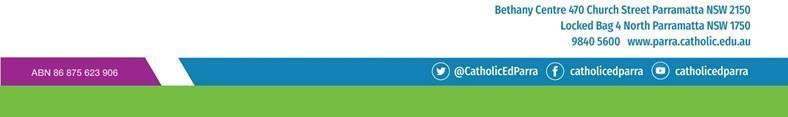 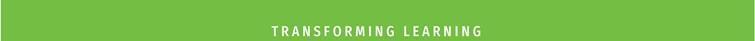 Page 1 of 1Catholic Priest to tick the appropriate boxesThe applicant is someone who worships regularly in my parish  Yes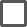   No  Unsure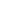 PLEASE CHOOSE ONE OF THE FOLLOWING  I have no reservation recommending this applicant for a leadership position within the Parramatta DioceseOR  I have some reservations recommending this applicant for a leadership position within the Parramatta DioceseOR  I do not recommend this applicant for a leadership position within the Parramatta DioceseComment (if desired):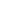 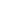 Parish Priest Reference from Parish of Worship forSCHOOL LEADERSHIP POSITIONplease email this form to esd@parra.catholic.edu.au Parish Priest Reference from Parish of Worship forSCHOOL LEADERSHIP POSITIONplease email this form to esd@parra.catholic.edu.au Name of Applicant:Name of Catholic Priest:Parish:Signature of Catholic Priest:Address:Phone number:Date of completion: